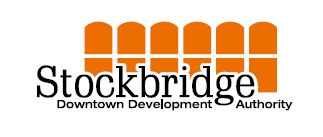 Stockbridge Downtown Development AuthoritySpecial Meeting Approved MinutesThursday, January 19, 2023CALL TO ORDERRoll Call:  Present: Hunter Lega, Jason Stevens, Jennifer Conant, Jill Ogden, Daryl AndersonAbsent:  Jon Fillmore, Mellisa Powers-TaylorPUBLIC COMMENT:  None.BUSINESS BEFORE THE BOARD:Motion by Anderson supported by Lega to remove Molly Howlett, Rebecca Dunn and Geri Uihlein as check signers of the SDDA bank account.  All in favor.  Motion passed.Motion by Anderson supported by Lega to make Jennifer Conant, Mellisa Powers-Taylor, Jon Fillmore and Daryl Anderson as check signers at both Eaton Community Bank and The State Bank; and that the Village of Stockbridge Clerk should have access to both bank accounts.Motion by Anderson supported by Conant to move all but $50,000 into a “sweep” account at The State Bank.Roll call:Aye:  Lega, Stevens, Ogden, Conant, Anderson.Nay:  None.Absent:  Fillmore, Powers-TaylorNEXT MEETING: Thursday, January 26, 2023.Motion to adjourn by Ogden seconded by Conant.  All in favor.  Motion passed.Respectfully submitted,Molly Howlett, Recording SecretaryJon Fillmore                                                                                     DateDaryl Anderson                                                                               Date